Lung Cancer Quality Performance Indicator SpecificationsLCQI08 Radiation Treatment2021Citation: Te Aho o Te Kahu. 2021. Lung Cancer Quality Performance Indicator Specifications: LCQI08 Radiation Treatment. Wellington: Te Aho o Te Kahu.Published in March 2021 by the Te Aho o Te Kahu
PO Box 5013, Wellington 6140, New ZealandISBN 978-1-99-002989-9 (online)
HP 7604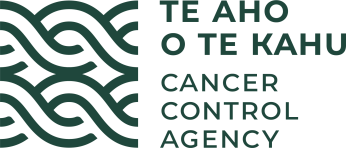 This document is available at teaho.govt.nzContentsIntroduction	1Sources of data for indicator	1LCQI08 Radiation treatment	2Measure items	2Case eligibility criteria (denominator)	3Numerator criteria	4Chemotherapy drug codes and names	5IntroductionThis information is provided to make it easier for analysts to replicate our calculations. For each measure we have provided supporting information, a table and a flow diagram.This document provides specifications for the following measure.Sources of data for indicatorNew Zealand Cancer Registry (NZCR) – a population-based register of all primary malignant diseases diagnosed in New Zealand, excluding squamous and basal cell skin cancersRadiation Oncology Collection (ROC) – a collection of radiation oncology treatment data, including both public and private providers.Pharmaceutical Collection (PHARMS) – a data warehouse that supports the management of pharmaceutical subsidies, and contains claim and payment information from pharmacists for subsidised dispensingsNational Non-Admitted Patients Collection (NNPAC) – includes event-based purchase units that relate to medical and surgical outpatient events and emergency department eventsMore information on these data sources can be found on the Ministry of Health’s website: www.health.govt.nz.LCQI08 Radiation treatmenti)	Proportion of people with lung cancer receiving radiation treatment, by, intent and type of lung cancer (NSCLC/SCLC).ii)	Proportion of people with primary lung cancer receiving stereotactic ablative radiation therapy (SABR), by intent and type of lung cancer (NSCLC/SCLC).iii)	Proportion of people with lung cancer receiving concurrent chemoradiation, by intent and type of lung cancer (NSCLC/SCLC).Measure type: quality improvementMeasure itemsCase eligibility criteria (denominator)Numerator criteriaChemotherapy drug codes and names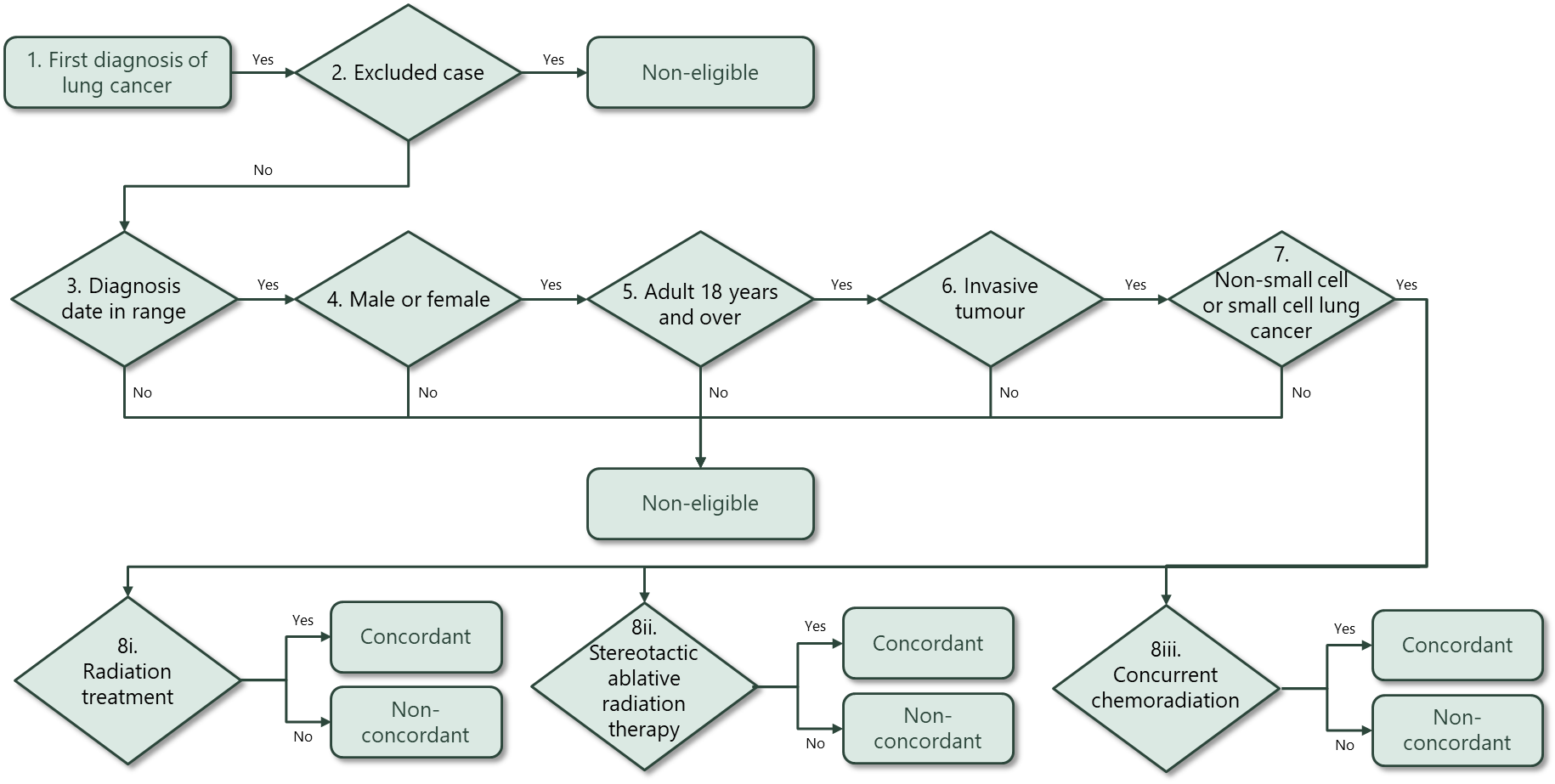 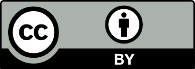 This work is licensed under the Creative Commons Attribution 4.0 International licence. In essence, you are free to: share ie, copy and redistribute the material in any medium or format; adapt ie, remix, transform and build upon the material. You must give appropriate credit, provide a link to the licence and indicate if changes were made.MeasureMeasure abbreviationMeasure
typei)	Proportion of people with lung cancer receiving radiation treatment, by intent and type of lung cancer (NSCLC/SCLC)RadiationQuality improvementii)	Proportion of people with primary lung cancer receiving stereotactic ablative radiation therapy (SABR), intent and type of lung cancer (NSCLC/SCLC)SABRQuality improvementiii)	Proportion of people with lung cancer receiving concurrent chemoradiation, by intent and type of lung cancer (NSCLC/SCLC)ChemoradiationQuality improvementDatasetData itemDescriptionNZCRNHIPatient identifierNZCRCancer event IDCancer registration identifierNZCRDate of initial diagnosisDate person first diagnosed with lung cancerNZCRDiagnosis yearCalendar year of first diagnosisNZCRSitePrimary organ of origin of the cancer (ICD-10-AM 8th Edition code)NZCRMorphology code4-digit code (ICD-O-3) for microscopic or cellular anatomy of the cancer NZCRBasisBasis of diagnosisNZCRDHB of domicileDHB code for domicile of patient at diagnosisNZCRDHBDHB name based on domicile of patient at diagnosisNZCRAge at diagnosisAge of patient at diagnosis in yearsNZCRPrioritised ethnicityEthnic group derived from patient’s ethnicityNZCRSexSex of patientNZCRDeprivation quintileNZDep2013 index of social deprivation quintile based on patient’s domicileNZCRDate of deathDate patient diedNZCRTNM_TStage at diagnosis – tumourNZCRTNM_NStage at diagnosis – nodeNZCRTNM_MStage at diagnosis – metastasesNZCRBehaviour codeNeoplastic behaviour of the cancerNZCRMultiple tumour flagsPerson diagnosed with more than one tumourNZCRRegistration status codeStatus of registration processingROCStart dateDate of treatment startROCEnd dateDate of treatment endROCTreatment occurrenceTreatment occurrenceROCIntent of treatmentIntent of treatment indicatorROCFractionationPlanned fractionsROCDoseDosage used ROCFacilityFacility of servicePHARMSDate of dispensingDate of dispensing of chemotherapy drugsPHARMSChemical IDIdentifier for drugPHARMSChemical nameName of chemotherapy drugDiagram referenceAssessmentItemCodes1First or only diagnosis of malignant neoplasmPrimary siteFirst diagnosis of lung cancer (trachea C33 or bronchus C34)2Exclude manually censored caseExclusionRegistration codes not R_C (registered complete) or R_R (registered)No incident cancer (exclude people with multiple tumour flags = yes)People diagnosed following death certificate only (basis = 0)People domiciled outside of New Zealand (DHB_code = 999)Cancer morphologies of melanoma, sarcoma and other unusual morphologies (codes 8333, 8720, 8772, 8800, 8801, 8803, 8805, 8815, 8890, 9040, 9041, 9133)3Diagnosis dateDate of initial diagnosis2015–184Male or femaleSexM or F5Adult patient 18 years and older at diagnosisAge at diagnosis18 years and older6Invasive tumoursBehaviour code37Cancer typeMorphology codeNon-small cell lung cancer:All morphology codes except codes for SCLC (8041, 8042, 8043, 8044 and 8054) and other/unspecified lung cancers (8000, 8010, 8020, 8240, 8244, 8249)Small cell lung cancer:Morphology codes 8041, 8042, 8043, 8044 and 8054Diagram referenceAssessmentAssessmentItemItemCodes8iProportion of people with lung cancer receiving radiation treatmentProportion of people with lung cancer receiving radiation treatmentRadiotherapyRadiotherapyFrom ROC dataset, include patients with:a.	treatment_occurrence = “First Treatment”b.	clinical_code_icd10_am8 like (“C33%”, “C34%”)c.	Treatment start date between -30 and 275 days from diagnosis date8iiProportion of people with lung cancer receiving stereotactic ablative radiotherapyProportion of people with lung cancer receiving stereotactic ablative radiotherapySABRSABRFrom ROC dataset, include patients with:a.	treatment_occurrence = “First Treatment”b.	clinical_code_icd10_am8 like (“C33%”, “C34%”)c.	Treatment intent = 1 (curative)d.	Dose between 48 GY and 60 GYe.	Fractionation between 3# and 8#f.	Treatment start date between -30 and 275 days from diagnosis date8iiiProportion of people with lung cancer receiving concurrent chemoradiationChemoradiationChemoradiationFrom ROC dataset, include patients with:a.	treatment_occurrence = “First Treatment”b.	clinical_code_icd10_am8 like (“C33%”, “C34%”)c.	Treatment start date between -30 and 275 days from diagnosis dateANDFrom PHARMS dataset, include patients with:d.	Drugs with chemical ID 3826, 3825, 2433, 3847, 3811, 3815, 3834, 3842, 3816, 4088, 3966, 3916, 1369, 3813, 2319, 2320ANDe.	PHARMS date of dispensing between ROC start date and ROC end dateFrom ROC dataset, include patients with:a.	treatment_occurrence = “First Treatment”b.	clinical_code_icd10_am8 like (“C33%”, “C34%”)c.	Treatment start date between -30 and 275 days from diagnosis dateANDFrom PHARMS dataset, include patients with:d.	Drugs with chemical ID 3826, 3825, 2433, 3847, 3811, 3815, 3834, 3842, 3816, 4088, 3966, 3916, 1369, 3813, 2319, 2320ANDe.	PHARMS date of dispensing between ROC start date and ROC end dateChemical IDChemical name3826Cisplatin3825Carboplatin2433Etoposide3847Etoposide phosphate3811Irinotecan hydrochloride3815Paclitaxel3834Docetaxel3842Gemcitabine hydrochloride3816Vinorelbine4088Pemetrexed3966Gefitinib3916Erlotinib hydrochloride1369Cyclophosphamide3813Doxorubicin2319Vinblastine sulphate2320Vincristine sulphate